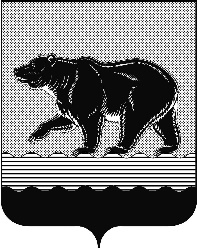 СЧЁТНАЯ ПАЛАТАГОРОДА НЕФТЕЮГАНСКА16 микрорайон, 23 дом, помещение 97, г. Нефтеюганск, 
Ханты-Мансийский автономный округ-Югра (Тюменская область), 628310тел./факс (3463) 20-30-55, 20-30-63 E-mail: sp-ugansk@mail.ru www.admugansk.ruЗаключение на проект изменений в муниципальную программу
города Нефтеюганска «Развитие образования и молодёжной политики в городе Нефтеюганске на 2014-2020 годы»Счётная палата города Нефтеюганска на основании статьи 157 Бюджетного кодекса Российской Федерации, Положения о Счётной палате города Нефтеюганска, рассмотрев проект изменений в муниципальную программу города Нефтеюганска «Развитие образования и молодёжной политики в городе Нефтеюганске на 2014-2020 годы» (далее по тексту – проект изменений), сообщает следующее:1. При проведении экспертизы учитывалось наличие согласования проекта изменений:1.1. Правовым управлением администрации города Нефтеюганска на предмет правового обоснования мероприятий муниципальной программы в соответствии с компетенцией органов (структурных подразделений) администрации города – исполнителей муниципальной программы;1.2. Отделом экономической политики, инвестиций, проектного управления и административной реформы департамента экономического развития администрации города Нефтеюганска на предмет соответствия требованиям, предъявляемым к содержанию муниципальной программы, соответствия целей и задач, показателей результатов реализации муниципальной программы, основным направлениям социально-экономического развития города Нефтеюганска, отражённым в стратегии социально-экономического развития города и иных документах стратегического характера;1.3. Департаментом финансов администрации города Нефтеюганска на предмет соответствия проекта изменений бюджетному законодательству Российской Федерации и возможности финансового обеспечения её реализации из бюджета города.	2. Представленный проект изменений в целом соответствует Порядку принятия решений о разработке муниципальных программ города Нефтеюганска, их формирования и реализации, утверждённому постановлением администрации города Нефтеюганска от 22.08.2013 № 80-нп. 	3. Проектом изменений планируется:3.1. В строке «Финансовое обеспечение муниципальной программы» паспорта муниципальной программы города Нефтеюганска «Развитие образования и молодёжной политики в городе Нефтеюганске на 2014-2020 годы» увеличить общий объём финансирования (2018 год) в сумме 5 731,282 тыс. рублей, из них за счёт:- средств бюджета автономного округа в общей сумме 1 800,000 тыс. рублей;- средств муниципального бюджета (в том числе средства целевого пожертвования ООО «РН-Юганскнефтегаз») в сумме 255,462 тыс. рублей;- иных внебюджетных источников в сумме 3 675,820 тыс. рублей.3.2. Приложение 2 к муниципальной программе изложить в новой редакции.3.3. В приложении 2 к муниципальной программе уточнить объёмы бюджетных ассигнований, иных внебюджетных источников:3.3.1. По основному мероприятию 1.1 «Развитие системы дошкольного, общего и дополнительного образования (показатели № 1, 1.1, 2, 2.1, 3, 4, 5, 6, 7, 8, 9, 21, 22, 23)» подпрограммы I «Дошкольное, общее и дополнительное образование» ответственному исполнителю департаменту образования и молодёжной политики администрации города Нефтеюганска (далее по тексту - ДОиМП) увеличить объём финансирования в 2018 году на 5 054,682 тыс. рублей, в том числе:	3.3.1.1. За счёт средств местного бюджета планируется увеличить расходы на 261,862 тыс. рублей, из них:	1. Уменьшить расходы на обеспечение деятельности подведомственного учреждения МАДОУ «Детский сад №6 «Лукоморье» в общей сумме 199,858 тыс. рублей, в связи со сложившимся остатком средств после заключения договоров за второе полугодие 2018 года на оказание услуг связи, проведение мероприятий по охране труда (медицинский осмотр работников), вывозу и утилизации ТБО, техническому обслуживанию и ремонту движимого и недвижимого имущества, охране (ведомственная, вневедомственная и другая охрана) и перераспределить на реализацию следующих мероприятий муниципальных программ города:«Защита населения и территории от чрезвычайных ситуаций, обеспечение первичных мер пожарной безопасности в городе Нефтеюганске на 2014-2020 годы» для технического обслуживания внутреннего пожарного водопровода МАДОУ «Детский сад №6 «Лукоморье» в сумме 20,000 тыс. рублей;«Профилактика правонарушений в сфере общественного порядка, безопасности дорожного движения, пропаганда здорового образа жизни (профилактика наркомании, токсикомании и алкоголизма) в городе Нефтеюганске на 2014-2020 годы» на поставку системы контроля доступа для МАДОУ «Детский сад №6 «Лукоморье» в сумме 179,858 тыс. рублей;2. Увеличить расходы за счёт средств целевого пожертвования                                    ООО «РН-Юганскнефтегаз» в соответствии перечнем переходящих объектов на 2018 год по договору № 8 от 20.06.2017 пожертвования денежных средств юридическому лицу-резиденту РФ (проектно-изыскательные работы, строительство, реконструкцию, капитальный ремонт, ремонт, оснащение и улучшение материально-технической базы учреждений образования города Нефтеюганска) на общую сумму 461,720 тыс. рублей, из них:МБОУ «Средняя общеобразовательная школа № 3» на ремонт кабинетов в сумме 383,314 тыс. рублей, МБОУ «Лицей №1» на ремонт входной группы в сумме 78,406 тыс. рублей. 	3.3.1.2. За счёт средств бюджета автономного округа планируется увеличить ассигнования на сумму 1 200,000 тыс. рублей, в том числе:на основании уведомления от 28.05.2018 № 500/05/04/4/500040101/85160 о предоставлении субсидии, субвенции, иного межбюджетного трансферта, имеющего целевое назначение на 2018 год и плановый период 2019 и 2020 годов иные межбюджетные трансферты на реализацию наказов избирателей депутатам Думы Ханты-Мансийского автономного округа-Югры для приобретения малых архитектурных форм в МБДОУ «Детский сад № 5 «Ивушка» в сумме 300,000 тыс. рублей;на основании уведомления от 29.06.2018 № 230/14/02/4/2300040101/85110 о предоставлении субсидии, субвенции, иного межбюджетного трансферта, имеющего целевое назначение на 2018 год и плановый период 2019 и 2020 годов иные межбюджетные трансферты на реализацию мероприятий по поддержке российского казачества для МБОУ «Средняя общеобразовательная кадетская школа № 4» в сумме 900,000 тыс. рублей.  3.3.1.3. За счет внебюджетных источников планируется увеличить расходы на сумму 3 592,820 тыс. рублей, в том числе:поступление средств на основании распоряжений Правительства Тюменской области от 27.04.2018 № 489-рп, 10.05.2018 № 547-рп «О выделении средств» из резервного фонда Правительства Тюменской области:МБОУ «Средняя общеобразовательная школа № 1» на приобретение сценических костюмов в сумме 200,000 тыс. рублей; МАДОУ «Детский сад № 9 «Радуга» на приобретение мебели в сумме 200,000 тыс. рублей; МБОУ «Средняя общеобразовательная школа № 2 им. А.И.Исаевой» на установку, настройку, приобретение программных средств защиты информации в сумме 354,733 тыс. рублей;МБОУ «Средняя общеобразовательная школа № 5 «Многопрофильная» на установку, настройку, приобретение программных средств защиты информации в сумме 461,612 тыс. рублей;МБОУ «Средняя общеобразовательная школа № 10» на установку, настройку, приобретение программных средств защиты информации в сумме 374,737 тыс. рублей;МБОУ «Детский сад №13» на модернизацию уличного освещения, замену канализационных труб в сумме 489,191 тыс. рублей;поступление средств в связи с увеличением стоимости платы за присмотр и уход за детьми (приказ ДО и МП от 18.12.2013 № 142-нп «О размере взимания платы с родителей (законных представителей) за присмотр и уход за детьми, осваивающими образовательные программы дошкольного образования в муниципальных организациях, осуществляющих образовательную деятельность» (с изменениями от 12.12.2017 № 218-нп): МБОУ «Средняя общеобразовательная школа № 5 «Многопрофильная»» в сумме 661,910 тыс. рублей; МБОУ «Школа развития № 24» в сумме 1 018,900 тыс. рублей; МБОУ «Начальная школа-детский сад № 15» в сумме 535,450 тыс. рублей; МБОУ «Средняя общеобразовательная школа № 10» в сумме 152,625       тыс. рублей;поступление средств в рамках городского конкурса проектов в сфере молодежной политики города Нефтеюганска в 2018 году, приказ департамента образования и молодёжной политики администрации города Нефтеюганска от 12.04.2018 № 237-п «О финансировании городского конкурса проектов в сфере молодежной политики города Нефтеюганска в 2018 году»:МБОУ «Средняя общеобразовательная школа № 7» в сумме 40,000 тыс. рублей; МБОУ «Средняя общеобразовательная школа № 10» в сумме 40,000 тыс. рублей;поступление средств в рамках договора пожертвования от 31.03.2018 № б/н для оплаты проживания учащихся, в период проведения Всероссийского конкурса «Роза ветров» г. Ханты-Мансийск (МБУ ДО «Поиск») в сумме 32,400 тыс. рублей;поступление доходов в связи с удержанием средств с виновного лица для оплаты штрафа по МАДОУ «Детский сад № 6 «Лукоморье» в сумме 3,262 тыс. рублей;закрытие ранее запланированных средств, в связи с отсутствием платных услуг МБОУ «Средняя общеобразовательная школа №13» в сумме 972,000 тыс. рублей.	3.3.2. По основному мероприятию 2.1 «Развитие системы оценки качества образования и информационной прозрачности системы образования (показатель № 11)» подпрограмме II «Совершенствование системы оценки качества образования и информационная прозрачность системы образования» ответственному исполнителю департаменту образования и молодёжной политики администрации города увеличение иных межбюджетных трансфертов на реализацию проекта, признанного победителем конкурсного отбора образовательных организаций имеющих статус региональных инновационных площадок из бюджета автономного округа на основании уведомления от 22.06.18 № 230/06/10/4/230040101/85220 о предоставлении субсидии, субвенции, иного межбюджетного трансферта, имеющего целевое назначение на 2018 год и плановый период 2019 и 2020 годов в общей сумме 600,000 тыс. рублей, из них:МБОУ «Средняя общеобразовательная школа №14» в сумме 300,000                   тыс. рублей; МБОУ «СОШ №2 им. А.И.Исаевой» в сумме 300,000 тыс. рублей.	3.3.3. По основному мероприятию 4.1 «Обеспечение развития молодежной политики (показатели №№ 14,15,16,17,18,19)» подпрограммы IV «Молодежь Нефтеюганска» ответственному исполнителю департаменту образования и молодёжной политики администрации города за счёт внебюджетных источников планируется увеличить расходы на сумму 83,000 тыс. рублей, в том числе:поступление средств в рамках городского конкурса проектов в сфере молодёжной политики города Нефтеюганска в 2018 году в общей сумме 80,000 тыс. рублей, в том числе: по договорам о финансировании проекта, признанного победителем городского конкурса проектов в сфере молодежной политики города Нефтеюганска от 18.05.2018 № 8 (проект «Медиашкола» МАУ «Центр молодёжных инициатив» в сумме 40,000 тыс. рублей), от 18.05.2018 № 11 (проект «Лагерь труда и отдыха «КРУТО» МАУ «Центр молодёжных инициатив» в сумме 40,000 тыс. рублей);поступление средств за услуги психологической консультации в сумме 3,000 тыс. рублей.	3.3.4. По основному мероприятию 5.2 «Обеспечение функционирования казённого учреждения (показатель № 20)» подпрограммы V «Организация деятельности в сфере образования и молодёжной политики» ответственному исполнителю департаменту образования и молодёжной политики администрации города Нефтеюганска уменьшение расходов по МКУ «Управление учёта и отчётности образовательных учреждений» в связи со сложившимся остатком средств после заключенного муниципального контракта на оказание услуг по проведению мероприятий по охране труда (медицинский осмотр работников) в сумма 6,400 тыс. рублей. Данные средства перераспределены на муниципальную программу города «Защита населения и территории от чрезвычайных ситуаций, обеспечение первичных мер пожарной безопасности в городе Нефтеюганске на 2014-2020 годы» для проведения мероприятий по пожарной безопасности (поставка кранов внутреннего противопожарного водопровода).	4. Финансовые показатели, содержащиеся в проекте изменений, соответствуют расчётам, предоставленным на экспертизу. 	Обращаем Ваше внимание, что экспертиза расходов учреждений, осуществление которых предполагается за счёт доходов, получаемых учреждениями от приносящей доход деятельности, не производится, в связи с тем, что поступления от приносящей доход деятельности в соответствии с Бюджетным кодексом Российской Федерации не относятся к доходам местного бюджета. В связи с этим, данные расходы приводятся в качестве справочной информации, в целях отражения всех источников финансирования муниципальной программы.	5. В соответствии с пояснительной запиской ответственного исполнителя, проектом изменений не предусмотрена корректировка целевых показателей муниципальной программы.На основании вышеизложенного, замечания и предложения по итогам проведения финансово-экономической экспертизы отсутствуют, предлагаем направить проект изменений на утверждение.Заместитель председателя		                     		      Э.Н. ХуснуллинаИсполнитель:Начальник инспекторского отдела № 2Счётной палаты города НефтеюганскаСалахова Дина Ирековна8 (3463) 20-30-65Исх. от 20.07.2018 № 352Исх. от 20.07.2018 № 352